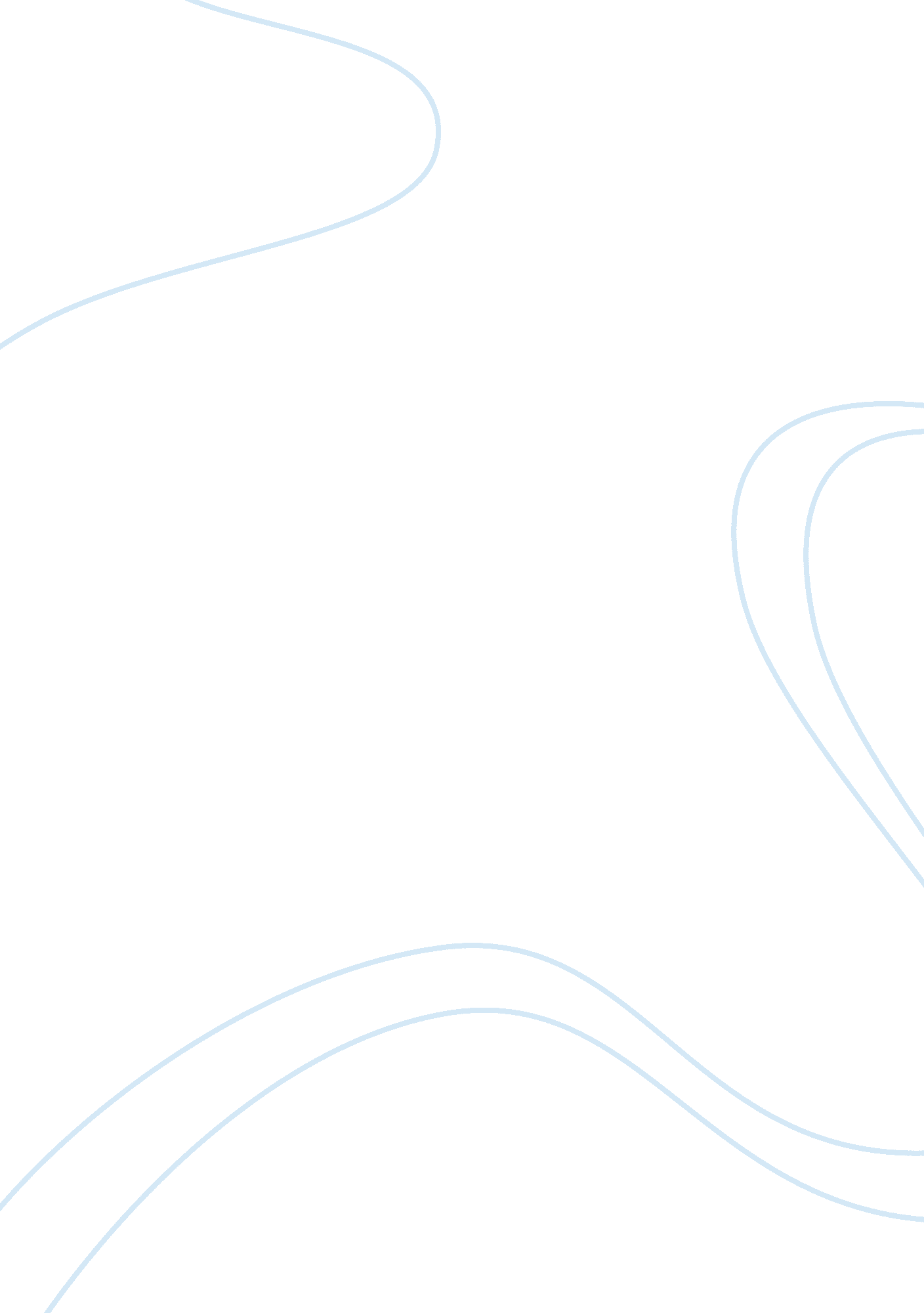 Comparison of allopathic and osteopathic medicineHealth & Medicine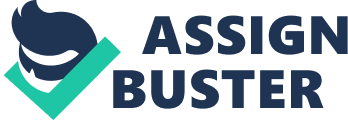 Osteopathic Medicine Osteopathic Medicine In comparison to allopathic and osteopathic medicine, we consider the difference on what is focused on each type. For example, Osteopathic Medicine focuses on the cause and effects of a disease on the body while allopathic focuses on treating or suppressing symptoms using the physical conditions (Gevitz, 2004). Modern medicine involves the use of systems of the machine to determine the disease and the affected parts while traditional medicine is the use of knowledge based on traditional beliefs and experiences to maintain health and diagnosis of a disease. 
Differences between philosophies of traditional, allopathic and osteopathic medicine 
In traditional medicine, the traditional healers consider a person healthy when the body and the mind are healthy that is the treatment of a disease cannot be done in different body parts. The benefit of using the traditional medicine is that they use natural methods of treatment (Gevitz, 2004). The demerit of using the method is the treatment based on beliefs that may cause treatment of the wrong disease. 
Allopathic medicine focuses on the diagnosis and treatment of human disease in parts. It is used to refer to conventional health care systems of treatment using surgery and prescription medications. The major advantage of using the allopathic medicine is that its fast healing while its disadvantage is that it may cause death or severe side effects when drugs are excessively consumed. 
On the other hand, osteopathic medicine is based on mind-body treatment in that the body is made up of organs that combine to make a unit. This unit is capable of regulating itself and maintaining its health. The body system structure of as well as its function are reciprocally related, and treatment of the body is based on the principles of body unity, self-regulation as well as the relationship of the organ structure along with functions. The merit is; it encourages the body to heal itself by increasing circulation and reduce blood pressure (Gevitz, 2004). On the other hand, it causes headaches and fatigue. 
Types of physician produced by MD-programs and DO-programs 
The MD-programs produces physicians, surgeons and apothecaries while the DO-programs produce physicians who work in family medicine, pediatrics and obstetrics, internal medicine and gynecology. 
Reference 
Gevitz, N. (2004). The DOs: Osteopathic medicine in America. Baltimore [u. a.: Johns Hopkins Univ. Press. 